CAWTHORNE PARISH COUNCIL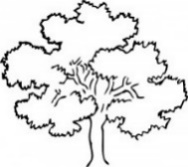 PARISH NOTES JANUARY 2019Hanging basketsThe Parish Council is considering whether to have hanging baskets in the village. What do you think? Would you like to see hanging baskets or do you think they are unnecessary or inappropriate in a village setting?  Let us know by commenting on the Cawthorne Facebook page or contacting the Clerk via the parish council website, email, phone or letter, contact details overleaf.Litter BinsBMBC have conducted a review of the litter and dog waste bins in the borough.  They are removing dog waste bins where they are next to litter bins and removing litter bins where there is a cluster.  In Cawthorne several dog waste bins are to be removed and the litter bins in the Peace Garden, The Park and at the junction of Lane Head Road and Church Street are to be removed.  The bin on the Green is to be repositioned nearer to the bypass.Bins are to be given numbers and information labels to make reporting problems to BMBC easier. Wheelie bin collectionsThe Parish Council has complained to BMBC about the confusing information for bin collections over Christmas and lack of information for 20192019 dates are now on BMBC’s website.Collections are : 22nd Jan grey, 29th Jan brown, 5th Feb grey, 12th Feb blue, 19th Feb grey, 26thFeb brown.Cold callersIf you get cold callers contact the police on 999GrantThe Parish Council has awarded a grant of £500 to Cawthorne Parents’ Association for repairs to the play area in the school.The cemeteryTwo unsafe memorials have been “toppled”, they will be repositioned at a later date.Please note, solar lights are not allowed in the cemetery. Please refrain from leaving items other than flowers and wreaths on graves.Deffer Wood summer houseThe summer house in Deffer Wood has been vandalised with obscene words in bright coloured paint. This has been reported to the agents acting for Cannon Hall Estate.Royal British LegionChris Clifford is wanting to set up a branch of the Royal British Legion in Cawthorne. If you are interested in being a member please contact Chris on 07881383338 or Chriscliford@brownford.co.uk.He needs 15 people to be able to set up a branch.PreceptThe Parish Council has resolved to set a precept for 2019/2020 at £21000.  There is no increase from last year.Parish NotesParish Notes are now available to view on the parish council website.PrinterThe Parish Council has an old laser printer it no longer requires. It prints only, no scan or photocopy facility.  It will need a new drum and toner.  Free to any bona fide Cawthorne organisation.Parish Council MeetingThe next Parish Council meeting is on Thursday 7th February 2019 at 7.40pm in the Moxon Room, Cawthorne Village Hall.  The public are entitled and encouraged to attend.  Council contact details and details of Parish Council meetings are overleaf Cawthorne Parish Councillors contact detailsD Cynthia Hindley, 35 Darton Road, Cawthorne, S75 4HU  Tel: 01226 790886 ChairmanPeter Kilner, The Mistal, Flash House Farm, Lane Head Road, Cawthorne S75 4AJ  							Tel: 01226 790246  Vice-Chairman  Robert Barr, Cinder Hill Farm, Cinderhill Lane, Cawthorne S75 4JA  Tel: 01226 790318David Barron, david_barron@btconnect.com, Tel: 01226 791000, 07973815091Margaret Broadhead, 4 Lower Collier Fold, Cawthorne S75 4HT  Tel: 01226 790848Eric Ellis, Pashley Green Farm, North Lane, Cawthorne S75 4AF  Tel: 01226 794282  Stephen Eyre, 33 St Juliens Way, Cawthorne S75 4ES, cllreyre@icloud.com, 										Tel: 01226 790560  John Walker, 3 Five Acres, Cawthorne S75 4HZ.  Tel: 01226 790530  Parish ClerkMrs S Maxine Bashforth, Mustard Hill Cottages, , Hoylandswaine, Sheffield S367HD            Tel:01226 765569          e-mail  cawthorneparishclerk@msn.com  Cawthorne Parish Council websitewww.cawthorne.org.ukContacting the CouncilIf any parishioners have any concerns they wish to bring to the attention of the council please contact the Clerk or one of the councillors.Public attendance at Parish Council meetingsAll parishioners are welcome and are encouraged to attend Parish Council meetings.  Councillors and the Clerk will be in attendance at 7.30pm to answer any questions members of the public may have. The public are not permitted to participate in the formal meeting of the Council unless they have informed the Clerk by 7.20 pm on the day of the meeting that they wish to speak on a particular agenda item. Members of the public will be allowed to address the Council for no longer than three minutes. See Parish notice board for notification of the next meeting and the agenda. The agenda will also be available on the website, as are minutes of Parish Council meetings. Website, www.cawthorne.org.ukPenistone East Ward Councillors contact detailsCllr Robert Barnard     tel: 07811430948   email: cllrrobertbarnard@barnsley.gov.ukCllr Paul Hand-Davis   tel: 07814615497   email: cllrpaulhand-davis@barnsley.gov.ukCllr John Wilson          tel: 07772730878   email: cllrjohnwilson@barnsley.gov.uk